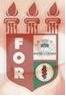 PLANILHA PARA CADASTROS DE LIVROS  BIBLIOTECA MARIA APARECIDA POURCHET CAMPOS        Classificação:       616.314                                  Código:	4278  Cutter:         C331p                                               Data: Turma 2021Autor(s):  Carvalho, Maria Clara Cândido Fernandes deTitulo: PREVALÊNCIA DE LESÕES CERVICAIS NÃO CARIOSAS E HIPERSENSIBILIDADE DENTINÁRIA CERVICAL NA FACULDADE DE ODONTOLOGIA DO RECIFEOrientador(a): profª. Patrícia Morgana Hordonho Santillo Coorientador(a): Edição:  1ª        Editora  Ed. Do Autor     Local:  Recife    Ano:  2021  Páginas:  34Notas:  TCC – 1ª Turma graduação - 2021